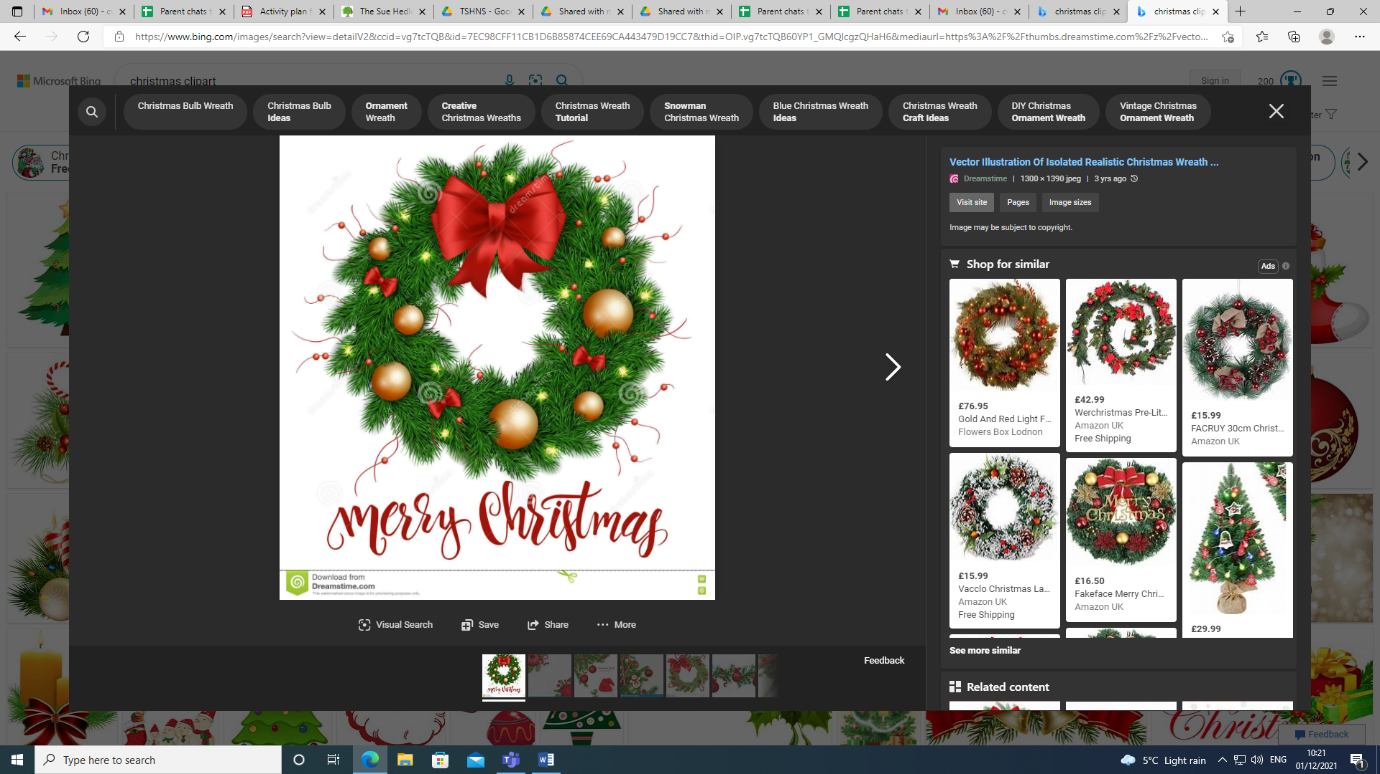 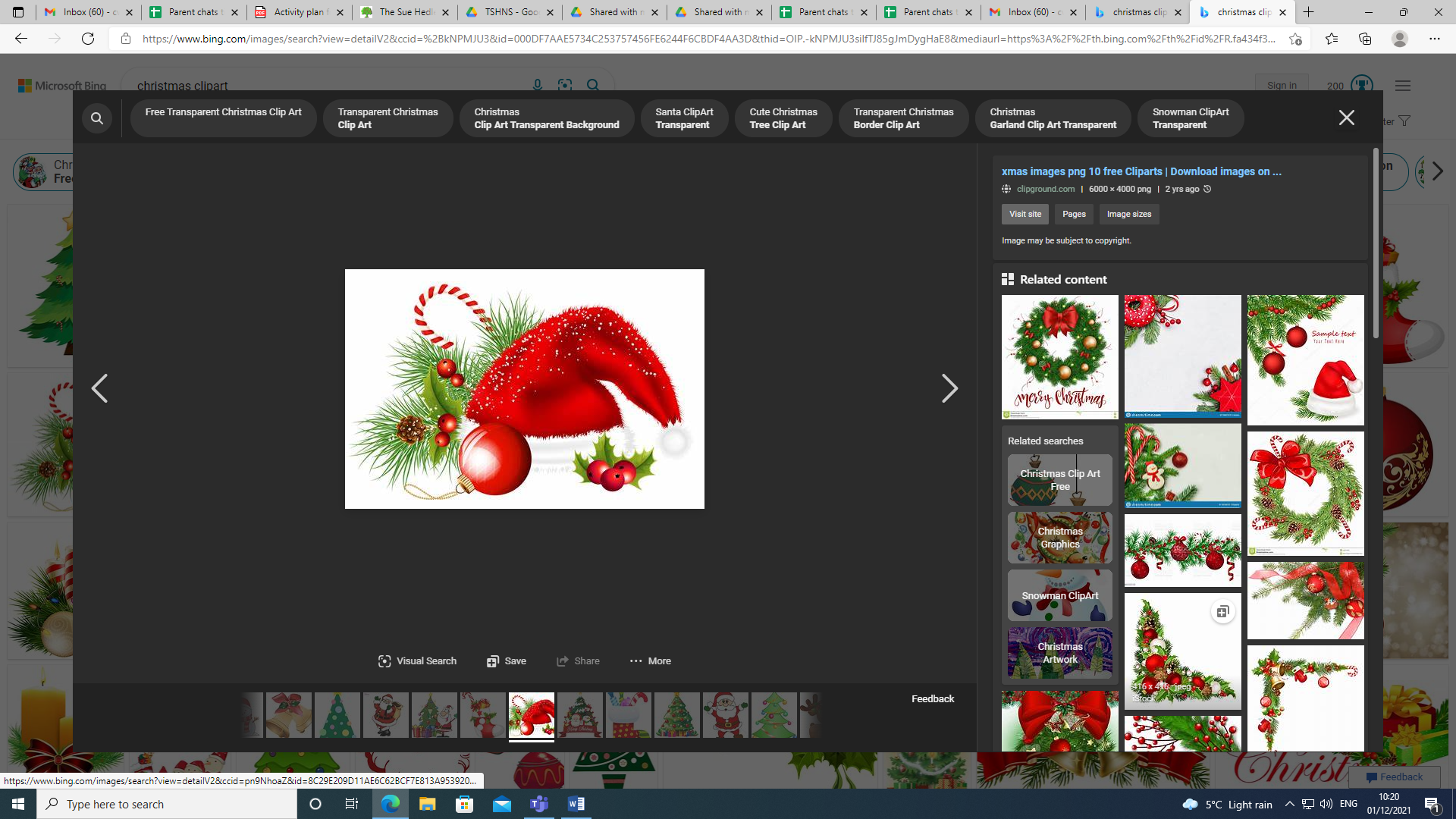 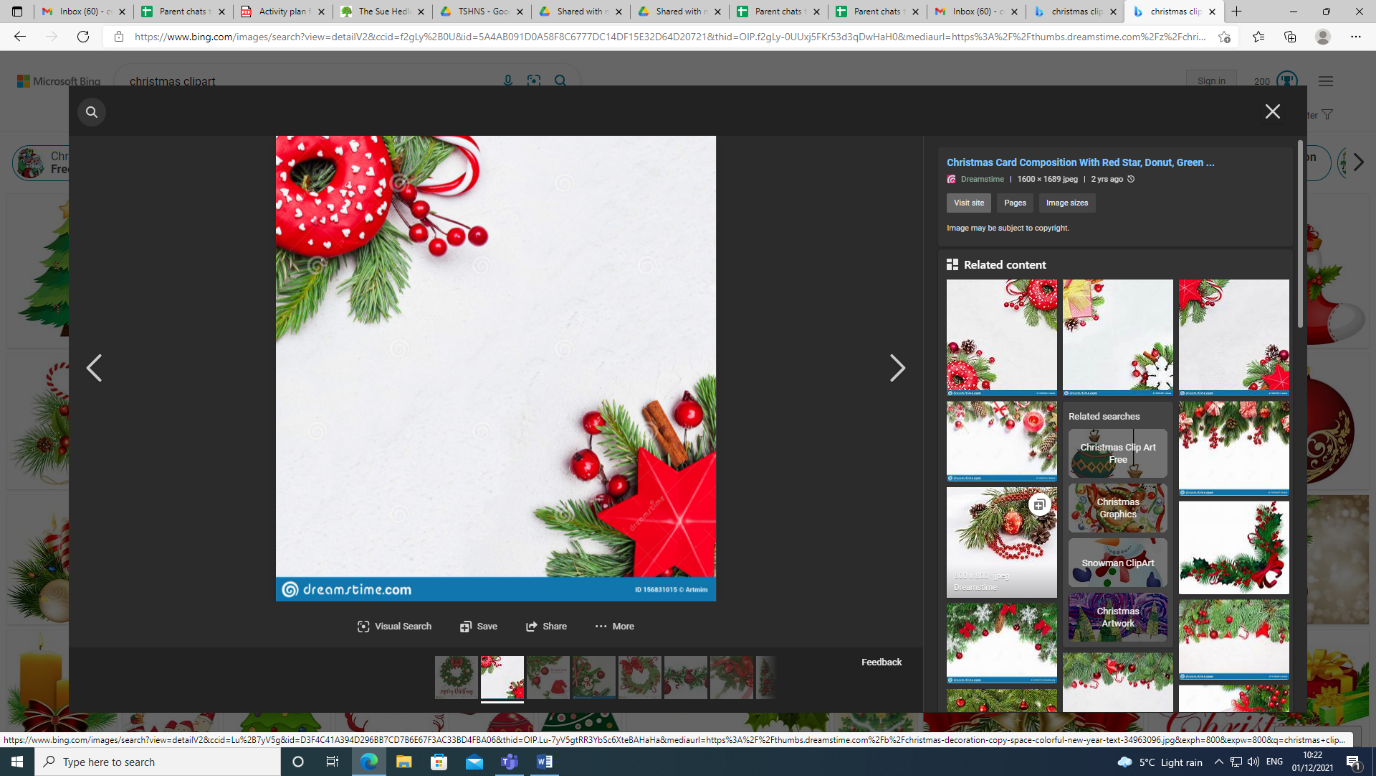                                                  Christmas Celebrations We have a number of exciting dates to share with you;Wednesday 8th December (No Forest School)Christmas Arts and Crafts Day Unfortunately we will not be able to go ahead with parent stay and play.  Therefore we will provide exciting activities for the children to explore.Friday 10th December Christmas Jumper Day A small voluntarily donation to Save the Children provided by parents/carers.Thursday 16th DecemberChristmas Party DayChildren will enjoy party games and music. Children have the option to come to nursery in party clothing of their choosing. Nursery will be open as usual. Within the session, party times are as follows; 9.30 – 11.30am - Groups Blue AM, Purple AM, Yellow, Rainbow AM1 - 3pm – Blue PM, Purple PM, Green, Orange, Rainbow PMChildren will receive a ‘party box’ packed lunch during their Christmas party.This will be priced at £2.20 so if your child does not usually stay for school meals please ensure you top up your ParentPay account prior to the 16th December.(If you think you are eligible for free school meals, please email ahindes@thesuehedleynurseryschool.co.uk before 16th December.)